CARDIO ATHENA 2022 - ΣΥΝΕΔΡΙΟ ΚΑΡΔΙΑΓΓΕΙΑΚΗΣ ΙΑΤΡΙΚΗΣ - 8-9 ΑΠΡΙΛΙΟΥ 2022 - Ξενοδοχείο Divani Caravel, Αθήνα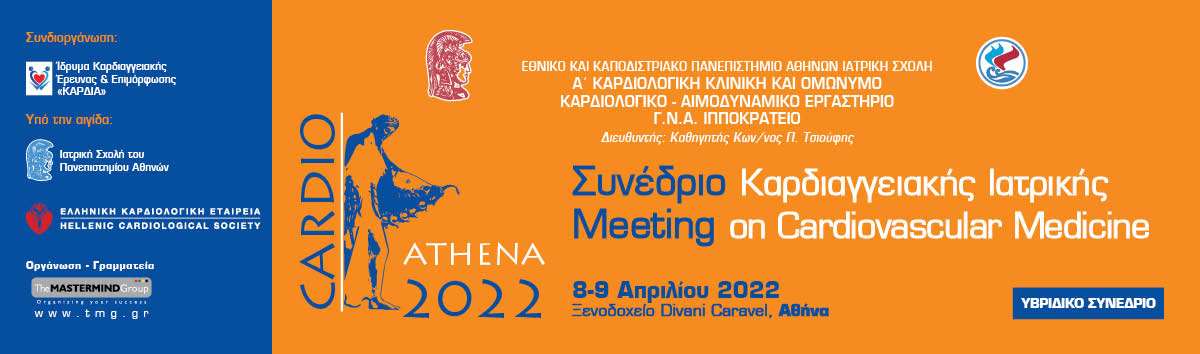 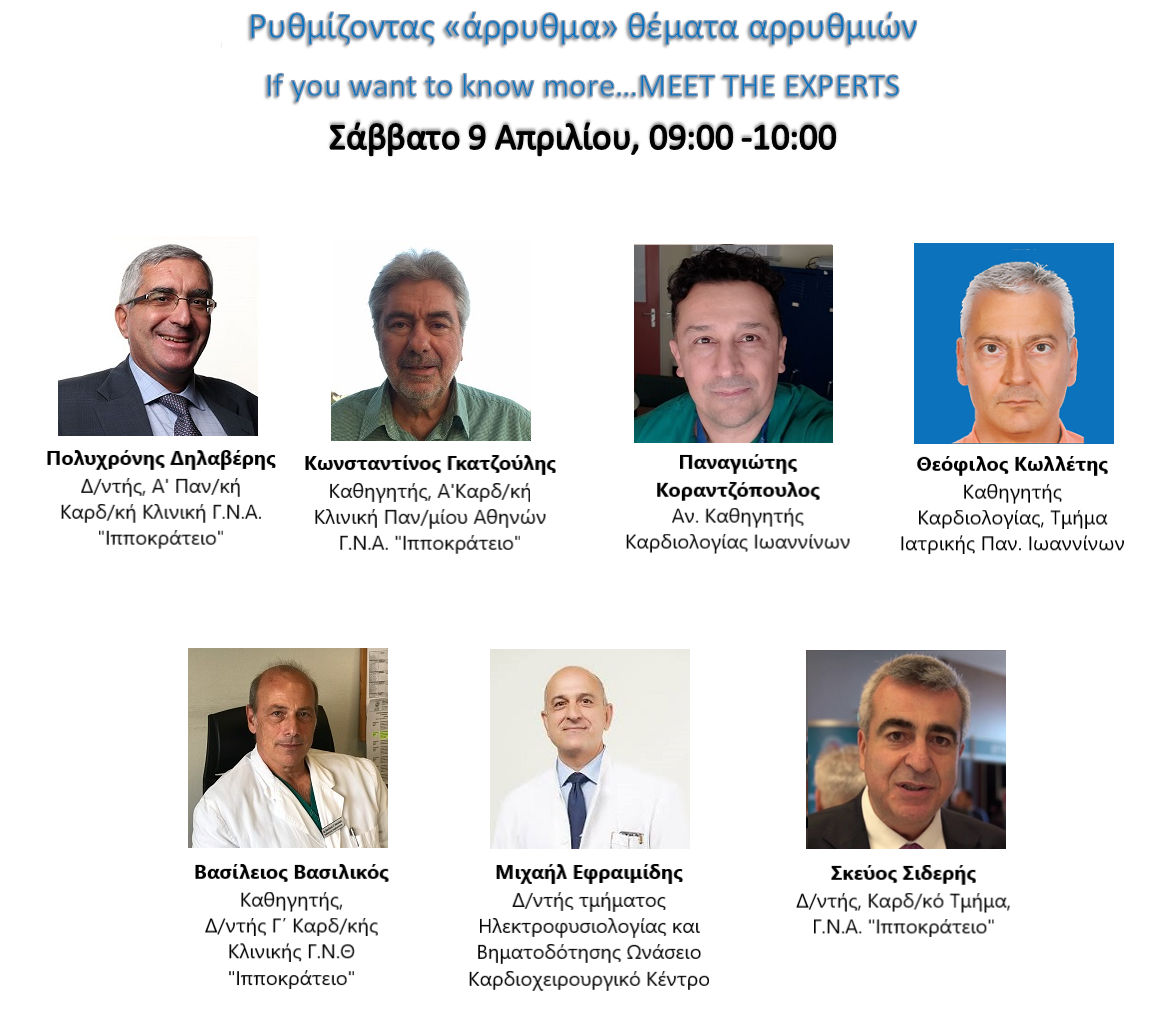 